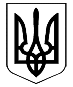 ВЕЛИКОДИМЕРСЬКА СЕЛИЩНА РАДАБРОВАРСЬКОГО РАЙОНУ КИЇВСЬКОЇ ОБЛАСТІР І Ш Е Н Н ЯПро надання дозволу на розробку проектів землеустрою щодо відведення земельних ділянок у власність  Розглянувши заяви громадян про надання дозволу на розробку проекту землеустрою щодо відведення земельної ділянки у власність та додані до неї матеріали, керуючись ст. 26 Закону України «Про місцеве самоврядування в Україні», ст. 50 Закону України «Про землеустрій», Законом України «Про державний земельний кадастр», ст. ст. 118, 123, 186-1 Земельного кодексу України, враховуючи позитивні висновки та рекомендації постійної депутатської комісії з питань земельних відносин та охорони навколишнього природного середовища, селищна радаВ И Р І Ш И Л А:1. Надати дозвіл нищезазначеним громадянам на розробку проекту землеустрою щодо відведення земельних ділянок у власність:2. Рекомендувати даним громадянам звернутись до землевпорядної організації з метою замовлення робіт по розробці проекту землеустрою щодо відведення земельної ділянки у власність.3. Проекти землеустрою щодо відведення земельної ділянки у власність розробити та погодити згідно з нормами чинного законодавства України.4. Попередити даних громадян про те, що державна реєстрація земельної ділянки скасовується Державним кадастровим реєстром у разі, якщо протягом одного року з дня здійснення державної реєстрації земельної ділянки речове право не зареєстроване з вини заявника (п. 10 ст. 24 Закону України «Про державний земельний кадастр»).  5. Зазначений дозвіл на розробку проекту землеустрою щодо відведення земельної ділянки у власність не надає даним громадянам права володіти, розпоряджатися вказаною ділянкою до моменту державної реєстрації цих прав у відповідності до чинного законодавства України.Селищний голова                                                                             А.Б. Бочкарьовсмт Велика Димерка13 березня 2018 року№ 120   VI – VІІ№ п/пПрізвище, імя, по батьковіАдресаВсього передано у власність, гаДля БОЖБ (присадибна земельна ділянка)Для особистого селянського господарства, гаДля ведення товарно-сільськогоподарського виробництва, га1.Ярмолюк Василь ВасильовичС. Шевченкове0.2000---0.2000---2Ромейко Валентина ЯрославівнаС. Шевченкове, вул. Ковпака, 30А0.03750.0375------------3Гулий Василь ОлексійовичС. Рудня, вул. Либідська0.18------0.18------4Білоголова Аліна ЮріївнаС. Рудня0,20------0,20------